2023-2024 Application for Free and Reduced-Price School MealsComplete one application per household. Please use a pen (not a pencil).Return to:or Apply Online:If more spaces are needed, use the Additional Names section on the back.Child's First Name	MI	Child's Last NameStudent?Grade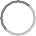 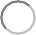 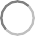 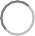 Head StartFoster ChildHomeless, Migrant, RunawayIf NO	Go to STEP 3	If YESWrite the Eligibility Determination Group (EDG, n/a for FDPIR) number here, then go to STEP 4 (do not complete STEP 3).EDG NumberLast four digits of Social Security Number (SSN) of an Adult Household Member	XXX- XX-Income for Adult Household Members (including yourself)Check if no SSNList all Household Members not listed in STEP 1 (including yourself) even if they do not receive income. For each Household Member listed, if they do receive income, report total gross income (before taxes) for each source in whole dollars (no cents) only. Report the frequency by income type: W=Weekly, E=Every 2 Weeks, T=Twice per Month, M=Monthly, A=Annually. If they do not receive income from any source, write ‘0’. If you enter ‘0’ or leave any ﬁelds blank, you are certifying (promising) that there is no income to report. If more spaces are needed, use the Additional Names section on the back.Name of Adult Household Members	Work Earnings	Frequency(First & Last)Public Assistance/ Child Support/AlimonyFrequencyPensions/Retirement/ Social Security/ SSI/ VA Benefits/All OtherFrequency$	                     $$	                  $$	                       $$	                      $Income for Children in the HouseholdSometimes children in the household earn or receive income. Please include the TOTALincome received by all Child Household Members listed in STEP 1 here. If applicable, include	$income from additional children listed on back. Income frequency conversion key provided on back.Total Child Income$	         $	         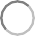 $	         $	         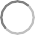 Total Household Members(Children & Adults)“I certify (promise) that all information on this application is true and that all income is reported. I understand that this information is given in connection with the receipt of Federal funds, and that school officials may verify (check) the information. I am aware that if I purposely give false information, my children may lose meal beneﬁts, and I may be prosecuted under applicable State and Federal laws.”ADDITIONAL NAMES	List any additional child household members not listed in STEP 1.Child's First Name	MI	Child's Last NameStudent?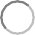 GradeHead StartFoster ChildHomeless, Migrant, RunawayList any additional adult household members not listed in STEP 3. Report the frequency by income type: W=Weekly, E=Every 2 Weeks, T=Twice per Month, M=Monthly, A=AnnuallyName of Adult Household Members	Work Earnings	Frequency	Public Assistance/(First & Last)	Child Support/AlimonyFrequencyPensions/Retirement/ Social Security/SSI/ VA Benefits/All OtherFrequency$	                      $	                       $$	                      $	                   $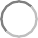 $	                       $	                       $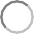 The Richard B. Russell National School Lunch Act requires the information on this application. You do not have to give the information, but if you do not, we cannot approve your child for free or reduced price meals. You must include the last four digits of the social security number of the adult household member who signs the application. The last four digits of the social security number is not required when you apply on behalf of a foster child or you list a Supplemental Nutrition Assistance Program (SNAP), Temporary Assistance for Needy Families (TANF) Program or Food Distribution Program on Indian Reservations (FDPIR) case number or other FDPIR identiﬁer for your child or when you indicate that the adult household member signing the application does not have a social security number. We will use your information to determine if your child is eligible for free or reduced price meals, and for administration and enforcement of the lunch and breakfast programs. We MAY share your eligibility information with education, health, and nutrition programs to help them evaluate, fund, or determine beneﬁts for their programs, auditors for program reviews, and law enforcement officials to help them look into violations of program rules.In accordance with federal civil rights law and U.S. Department of Agriculture (USDA) civil rights regulations and policies, this institution is prohibited from discriminating on the basis of race, color, national origin, sex (including gender identity and sexual orientation), disability, age, or reprisal or retaliation for prior civil rights activity. Program information may be made available in languages other than English. Persons with disabilities who require alternative means of communication to obtain program information (e.g., Braille, large print, audiotape, American Sign Language), should contact the responsible state or local agency that administers the program or USDA’s TARGET Center at (202) 720-2600 (voice and TTY) or contact USDA through the Federal Relay Service at (800) 877-8339.To file a program discrimination complaint, a Complainant should complete a Form AD-3027, USDA Program Discrimination Complaint Form which can be obtained online at: https://www.usda.gov/sites/default/files/documents/ad-3027.pdf and at any USDA office or write a letter addressed to USDA and provide in the letter all of the information requested in the form. To request a copy of the complaint form, call (866) 632-9992. Submit your completed form or letter to USDA by: (1) mail: U.S. Department of Agriculture, Office of the Assistant Secretary for Civil Rights, 1400 Independence Avenue, SW, Washington, D.C. 20250-9410; (2) fax: (202) 690-7442; or (3) email: program.intake@usda.gov. This institution is an equal opportunity provider.June 12, 2023Street address (if available)Apt #CityStateZip codeDaytime phone and email (optional)Printed name of adult signing the formSignature of adultToday's dateJune 12, 2023WETMA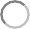 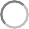 FreeReducedDenied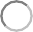 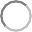 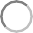 